САНБЮЛЛЕТЕНЬ«Принципы рационального вскармливания новорожденного».Грудное вскармливание-наивысшее искусство материнства!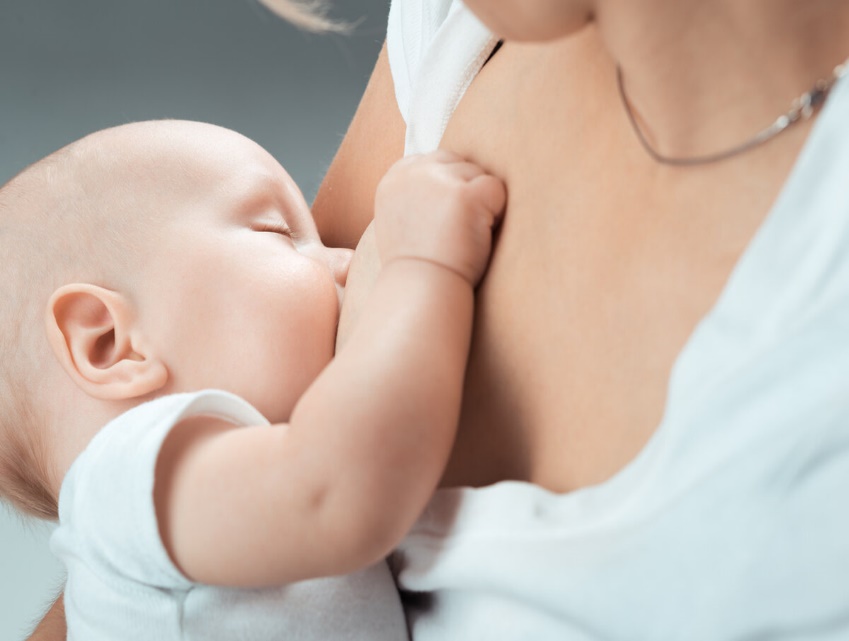 Грудное молоко матери вырабатывается для удовлетворения потребностей именно её ребенка. Оно обладает и биологической специфичностью, то есть состав молока каждого вида млекопитающих предназначен для потомства этого вида. Пищевые ингредиенты грудного молока соответствуют ферментативным системам ребенка.Грудное вскармливаниенеобходимо начинать в течение первого часа после рождения и продолжать до 1 года, а при возможности до 2-х лет.Преимущества грудного вскармливания матери: 1.имеют меньший риск заболеть злокачественными болезнями 2. профилактика кровотечений 3. кормление грудью создает эмоциональную связь между мамой и ребенком.Основные принципы рационального вскармливания:Ребенок получает достаточное количество пищи. Учитываются возможные потребности ребенка в белках, жирах, углеводах (БЖУ), калориях, витаминах и микроэлементов. 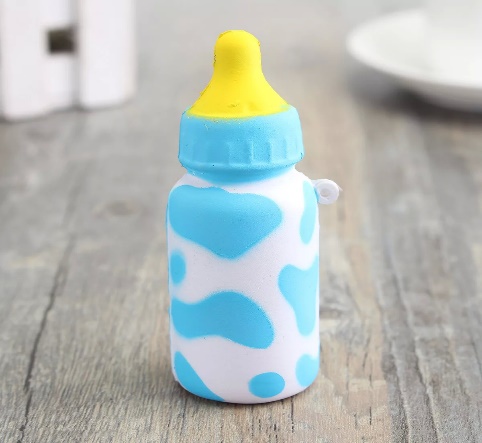 Соблюдается режим питания, что способствует лучшему усвоению пищи. Особого внимания требует организация питания детей первого года жизни.	БУДЬТЕ ЗДОРОВЫ!